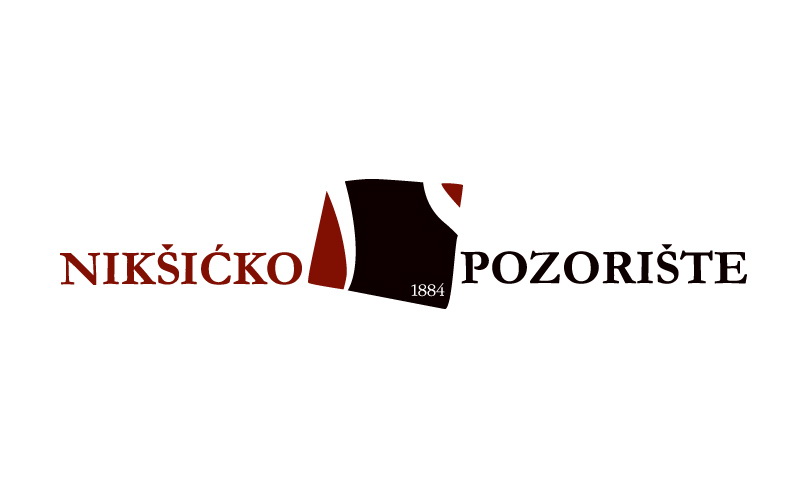 PROGRAM RADA JAVNE USTANOVE NIKŠIĆKO POZORIŠTE ZA 2022. GODINUNikšić, novembar 2021. godineSadržaj:Uvod.....................................................................................2Produkcijska djelatnost...........................................................4„Međunarodni festival glumca – Nikšić 2022“.....................7Filmski, muzički i drugi umjetnički repertoari.....................8Izdavačka djelatnost...............................................................10Planirana budžetska sredstva sa kvalifikacionom strukturom zaposlenih............................................................12Finansijski plan za 2022. godinu...........................................13Zaključak...........................................................................14Na osnovu člana 26 Zakona o pozorišnoj djelatnosti („Službeni list RCG“, broj 60/01 i „Službeni list CG“, br. 75/10 i 40/11) i člana 32 Statuta Javne ustanove Nikšićko pozorište, Rješenja o davanju saglasnosti, br. 01- 4396 od 18. 06. 2004. god. / br. 01-10319, od 07.11. 2005. god. / br. 01-030-30/3, od 29.12. 2008. god. i br. 01-030-210, od 30.10. 2014. god, direktor Javne ustanove Nikšićko pozorište je 19.11. 2021. godine,  p r e d l o ž i o PROGRAM RADA JAVNE USTANOVE NIKŠIĆKO POZORIŠTEZA 2022. GODINUUvodNikšićko pozorište je svoj Program rada za 2022. godinu, zbog aktuelne epidemiološke situacije u Crnoj Gori i svijetu, planiralo sa fleksibilnim okvirima, prilagodljivim budućim epidemiološkim prilikama u Crnoj Gori. Program rada za narednu poslovnu godinu planiran je da svojom koncepcijom značajano doprinese daljem institucionalnom jačanju ustanova kulture sa lokalnog nivoa i njihovoj uspješnijoj međusobnoj i saradnji sa istim ili srodnim institucijama u Crnoj Gori i regionu.	Programske aktivnosti odvijaće se kroz redovne mjesečne repertoare iz četiri produkcije: pozorišne, filmske, muzičke i izdavačke. Tom poslovnom politikom, Pozorište će odgovoriti na sve izraženije zahtjeve publike za različitim sadržajima kulture bliskim dramskoj umjetnosti. Istovremeno, tako osmišljenom programskom koncepcijom, Ustanova će nastaviti kontinuitet iz prethodnih pet godina kada je na godišnjem nivou, u prosjeku realizovala 130 do 140 sadržaja, i dodatno obogatiti kulturnu mapu grada i doprinijeti aktuelnom kulturološkom identitetu Crne Gore van njenih granica.	Prioritet u radu biće inscenacija novih dramskih djela na večernjoj i dječijoj sceni, koja će osvježiti produkciju Nikšićkog pozorišta i značajno doprinijeti unapređenju pozorišne umjetnosti u gradu, ali i institucionalnom  jačanju ustanove i njenoj, projektovanoj transformaciji iz producentskog u teatar gradskog tipa sa statusom redovnog repertoarskog pozorišta.„Međunarodni festival glumca“ je značajan segment produkcije i pozorišne orijentacije Nikšićkog pozorišta, budući da je riječ o jedinstvenoj i jasno profilisanoj pozorišnoj smotri ne samo u Crnoj Gori, već i u zemljama regiona, u kojima nakon dosadašnjih uspješnih sedamnaest izdanja uživa zavidnu reputaciju.	Projektima izdavačke djelatnosti težićemo da doprinesemo podizanju svijesti o značaju dramske umjetnosti u društvu i približavanju pozorišne produkcije publici, što je bila i ranija praksa zbog čega je Pozorište u Nikšiću bilo u rangu te produkcije sa nacionalnim teatrima u Podgorici i Cetinju. Pozorište će kao suorganizator omogućiti i upriličiti i realizaciju drugih kulturno - umjetničkih sadržaja u saradnji sa pozorišnim i drugim subjektima iz oblasti kulture iz Nikšića, Crne Gore i zemalja regiona, uključujući i NVO sektor.	Program rada koncipiran je sa ciljem da se ostvari javni interes grada, što se oslanja na  činjenicu da je prethodnih godina rad Pozorišta pratilo oko 40 000 gledalaca godišnje. Realizacija Programom predviđenih planova bazirana je na finansijskoj podršci osnivača - Opštine Nikšić, Ministarstva kulture, kao i iz sopstvenih prihoda.Produkcijska djelatnostPolazeći od svoje osnovne djelatnosti, Pozorište planira da iz sopstvene i gostujuće produkcije nastavi redovne mjesečne repertoare, koji će uz dramske naslove upotpuniti i sadržajima iz muzičke, filmske i izdavačke produkcije. Predviđena je realizacija dvanaest (12) do petnaest (15) programa mjesečno, što odgovora sve većim zahtjevima publike za raznovrsnijim repertoarskim konceptom. 	Nastavljajući postprodukciju predstava iz sopstvene - ranije i nove produkcije kroz gostovanja i festivalske nastupe tih naslova, Pozorište će na najbolji način afirmisati sopstveni potencijal i unaprijediti već postojeću saradnju sa teatrima u zemlji i regionu. Gostovanjem u drugim centrima otvaraju se mogućnosti za razmjenu programa, kao i koprodukcijskom principu saradnje, što u savremenim teatrima sve više postaje standard, a ne samo potreba.Prioriteti u radu Pozorišta tokom naredne godine ogledaće se u scenskoj postavci premijernih projekata za večernju i scenu za djecu i mlade. Planirani programi organizovaće se u skladu sa epidemiološkim prilikama. Planirana premijera pozorišne predstave na večernjoj sceni realizovaće se iz opredijeljenih budžetskih sredstava Osnivača i podrške resornog Ministarstva, prema sljedećoj finansijskoj konstrukciji. Dugoročni planovi Pozorišta usmjereni su na njegovanju edukativno- zabavnih programa namijenjenih najmlađoj populaciji. U Programu rada za 2021. godinu, zacrtana je realizacija premijernog projekta za dječiju i scenu za mlade. Za premijeru predstave za djecu finansijska sredstva će biti obezbijeđena kroz koprodukcijsku saradnju sa pozorišnim kućama ili drugim producentskim ustanovama iz države, po partnerskom principu, po 50% ulaganja. Obavezujući dio finansijske konstrukcije prikazan je u tabelarnom pregledu.Sa premijernim projektima, kao i ranijom produkcijom, planiraju se gostovanja na scenama u Crnoj Gori i festivalska prezentacija, što će dodatno obogatiti aktivnosti Pozorišta. Određeni programi mjesečnih repertoara, posebno iz pozorišne produkcije, biće realizovani na komercijalnim osnovama, što Pozorištu stvara sopstvene prihode kao jedan od izvora finansiranja sopstvene djelatnosti.„Međunarodni festival glumca – Nikšić 2022“Značajan segment rada Nikšićkog pozorišta odnosi se na organizovanje i realizovanje 18. Međunarodnog festivala glumca, teatarske svetkovine koja ima zavidnu reputaciju i mjesto na crnogorskoj i regionalnoj pozorišnoj sceni. Dosada je Festival održavan u period krajem novembra. Planiramo da u saradnji sa pokroviteljima termin održavanja Festivala pomjerimo za neki raniji period (recimo oktobar) zbog smanjenja troškova i tehničkih olakšica. Kontinuitet u održavanju Festivala glumca je imperativ programske orijentacije Nikšićkog pozorišta, s obzirom da su njegova prethodna izdanja bila u duhu osobene estetike i poetike, sa konstantnom intencijom organizatora i pokrovitelja da se svaka naredna festivalska smotra postavi na još veći nivo.Realizacija 18. Međunarodnog festivala glumca – Nikšić 2022 planira se iz finansijskih sredstava Ministarstva kulture, apliciranjem na Konkursu za sufinansiranje festivala i manifestacija od posebnog značaja za nacionalnu kulturu. Drugi dio neophodnih sredstava biće obezbijeđen iz Budžeta osnivača – Opštine Nikšić. Finansijska konstrukcija Festivala planira se prema sljedećem tabelarnom pregledu. Filmski, muzički i drugi umjetnički repertoari	Repertoar Pozorišta na mjesečnim nivoima, osim predstava sačinjavaće i projekcije filmova domaće i strane kinematografije, kao i muzički programi i naslovi izdavačke djelatnosti. U suorganizaciji sa drugim ustanovama i istaknutim umjetnicima i NVO sektorima realizovaće se i sadržaji iz oblasti: književnosti, muzike i likovne umjetnosti.	Filmski program je utemeljen na čvrsto uspostavljenoj saradnji Pozorišta sa Crnogorskom kinotekom i Filmskim centrum Crne Gore. Ovim djelokrugom rada publici pružamo uvid u nacionalnu i svjetsku filmsku baštinu. Takođe - tradicionalno ostvaruje se izvanredna saradnja sa Delegacijom evropske unije kroz značajnu godišnju manifestaciju „Dani evropskog filma u Crnoj Gori“. U okviru ove manifestacije predviđeno je prikazivanje deset (10) filmskih ostvarenja vrhunskih produkcija evropskih zemalja. Filmski repertoar biće upotpunjen poznatim i drugim producentskim naslovima iz cijelog svijeta. Ovaj segment filmskog programa oslanja se na uspostavljenu saradnju lokalne uprave i naše ustanove sa stranim ambasadama u Crnoj Gori kroz projekte - „Dani filma“ ili „Nedjelja filma“. Sve filmske projekcije u naznačenim segmentima prikazaće se uz slobodan pristup publike, zato što je u Nikšićkom pozorištu, iz godine u godinu, evidentno sve veće interesovanje i prisustvo ljubitelja ove umjetnosti. Pozorište će istovremeno na svom filmskom repertoaru imati i filmske premijere igranih filmova sa jedinstvenog govornog područja, čije će prikazivanje biti na komercijalnim osnovama. Istovremeno u dnevnim terminima prikazivaće se animirani filmovi za djecu u 3D tehnologiji. Uspješnim modelom saradnje sa ovlašćenim distributerom za filmsku produkciju Podgorica-film, konstantno se doprinosi omasovljavanju bioskopske publike, i solidnoj komercijalnoj valorizaciji ovih programskih  aktivnosti.Tokom godine publika će imati u ponudi i raznovrsne muzičke sadržaje. Muzički dio programa realizovaće se na osnovama dosadašnje uspješne saradnje sa Muzičkim centrom Crne Gore, Crnogorskim simfonijskim orkestrom, renomiranim festivalima, ali i sa eminentnim muzičkim grupama, solistima i drugim afirmisanim umjetnicima sa muzičke scene. Veći broj programa će biti realizovan uz slobodan pristup publike, a ostale će pratiti komercijalni aranžmani.	Pozorište će pružiti potrebnu stručnu i logističku pomoć prilikom organizovanja humanitarnih koncerata.	Unapređujući saradnju sa drugim ustanovama kulture u Nikšiću i Crnoj Gori, i sa nevladinim sektorom, predviđeno je i organizovanje oko dvadesetak multimedijalnih programa. Izdavačka djelatnost redovno prati hroniku „Međunarodnog festivala glumca“. U tom djelokrugu rada predviđeno je objavljivanje biltena Festivala i arhiviranje propratnog publikovanog materijala.Redovan segment rada izdavačke djelatnosti je ažuriranje mjesečnih repertoara i svih informacija na web stranici Pozorišta, kao i arhiviranje produkcijske građe i svih dešavanja vezano za pozorišni život u gradu i rad Nikšićkog pozorišta. zdavačka djelatnostIzdavačka djelatnost Pozorište se, u skladu sa Statutom ustanove, u kontinuitetu pored osnovne – produkcijske, bavi i izdavačkom djelatnošću. Ovaj dio organizacione jedinice Ustanove djeluje kroz nekoliko segmenata rada: izdavačke edicije, serijsku publicistiku, odnose sa javnošću (PR služba) i pozorišnu dokumentaristiku. Prioritet u radu izdavačke djelatnosti daje se projektima koji se realizuju u kontinuitetu u serijskim publikacijama. No, izdavačka djelatnost, u sopstvenoj produkciji ili u saizdavaštvu sa drugim pozorištima u Crnoj Gori, nastoji da i kroz edicije ostvari kontinuitet u radu, objavljujući teatrološke, teatrografske, monografske publikacije i zbirke drama. U 2022. godini, planirano je objavljivanje četiri broja časopisa „Pozorište“, čiji će najveći dio sadržaja biti posvećen pozorišnoj produkciji u Crnoj Gori i zemljama regiona, tačnije teatarskim ustanovama sa kojima Nikšićko pozorište već ima uspostavljenu saradnju. Časopis, pored informativnog sadržaja, planira i objavljivanje drama manje afirmisanih i neafirmisanih dramskih pisaca, te teatroloških, esejističkih i istraživačkih radova. Saglasno važećim zakonskim propisima časopis se objavljuje kao besplatan primjerak. Troškovi grafičkog preloma, dizajna i štampe iznose 1.200 evra, za tiraž od 100 primjeraka po broju. Redakcija časopisa planira modele finansiranja iz dva izvora, koji će obezbijediti održivost projekta: - Apliciranje projektom za redovni Кonkurs kod Ministarstva kulture Crne Gore za sufinansiranje programa za razvoj kulturno-umjetničkog stvaralaštva. - S obzirom na to da časopis redovno prati cjelokupnu pozorišnu produkciju, Nikšićko pozorište će zahtijevati da se jedan dio navedenih sredstava obezbijedi kroz sufinansiranje projekta sa pozorišnim ustanovama i pozorišnim festivalima.Izdavačka djelatnost Pozorišta u ediciji „Drame“, u cilju afirmacije mladih dramskih pisaca, planira da u 2022. godini objavi zbirku drama, koju je bila predviđena prošlogodišnjim Programom rada, ali se zbog epidemiološke krize i prolongiranja termina Кonkursa resornog Ministarstva, odustalo od njene realizacije. Priprema, dizajn i štampa te zbirke, u tri stotine (300) primjeraka koštala bi 300 evra, dok bi troškovi štampe sa PDV iznosili oko 700 evra. Ovaj projekat, takođe će biti realizovan uz podršku Ministarstva kulture, odnosno apliciranjem na Кonkurse za sufinansiranje projekata od značaja za ostvarivanje javnog interesa u kulturi i valorizaciji nacionalne pisane riječi.  U ediciji „Jubileji“ planirano je objavljivanje tri monografije. Objavljivanje knjige „Crnogorska pozorišna povijest“ je projekat koji će u osnovi biti oslonjen, uz obogaćeni sadržaj, na materijal istoimene izložbe koja je realizovana 2019. godine i do sada je imala zapažene prezentacije u osam (8) crnogorskih pozorišnih sredina. Objavljivanje teatrološko-kinematografske monografije „Nikšićki pozorišni i filmski stvaraoci“, takođe bi se realizovalo kroz Кonkurs Ministarstva. Planom je predviđeno da se taj projekat realizuje u saradnji sa Crnogorskom kinotekom Filmskim centrum Crne Gore, a njegov budžet planiran je na 3 000 evra (troškovi za istraživanje građe, priprema rukopisa što je dio troškova autorskog honorara i troškovi grafičkog preloma i štampe). U planu je i štampanje monografije „Međunarodni festival glumca“, čija je priprema u rukopisu publiciste mr Radmila Tadića, većim dijelom sadržaja odrađena, zaključno sa festivalskim izdanjima do 2012. godine. Preostali dio rukopisa bi odradila Slavojka Marojević, urednica izdavačke djelatnosti, tako da bi se ovaj naslov objavio kao koautorski. Troškovi realizacije ovog projekta planirani su u iznosu od 3 500 evra. Ovaj projekat takođe, bi bio dio apliciranja na konkurse resornog Ministarstva u Vladi Crne Gore.Od serijskih publikacija poseban – teatrografski značaj ima objavljivanje Biltena „Međunarodnog festivala glumca“. U tom djelokrugu rada predviđeno je i arhiviranje propratnog publikovanog materijala Festivala. Segment dokumentaristike u kontinuitetu radi na arhiviranju i čuvanju cjelokupne pozorišne građe. Za taj dio rada izdavačke djelatnosti, u cilju njenog unapređenja neohodno je obezbijediti tehnička sredstva za adekvatno čuvanje arhivske građe, po savremenim standardima. Taj dio troškova planiran je u iznosu do 300 evra. Redovan segment rada izdavačke djelatnosti  je ažuriranje i administrativno održavanje web stranice niksickopozoriste.me.  Izdavačka djelatnost Nikšićkog pozorišta planira da već početkom naredne godine, u saradnji sa pozorištima, ustanovama kulture koje imaju profesionalnu dramsku produkciju i festivalima u Crnoj Gori, te Fakultetom dramskih umjetnosti sa Cetinja, organizuje okrugli sto ili simpozijum na temu „Pozorište i izazovi“. Novac za ovaj projekat bi obezbijedili po principu suorganizacije navedenih učesnika.Planirana budžetska sredstva sa kvalifikacionom strukturom zaposlenih U Nikšićkom pozorištu je radno angažovano ukupno 51 zaposleni, od čega je  49 zaposleno na neodređeno vrijeme i dva zaposlena na određeno vrijeme.Kvalifikaciona  struktura zaposlenih na neodređeno i određeno vrijeme: 16 zaposlenih sa VSS                         4 zaposlena sa VŠ                             28 zaposlenih sa SSS                       1 zaposleni sa OŠ                              2 zaposlena na određeno vrijeme  sa SSS  Planirani izdaci za bruto zarade i doprinose poslodavca za 49 zaposlenih radnika na neodređeno i dva zaposlena radnika na određeno vrijeme u 2022. godini iznose  436.600,00 €.Napomena: Na  osnovu saglasnosti predsjednika  Opštine Nikšić br. 02-031-2741/2 od 25.08.2021. godine, i rješenja broj 461/21 od 27.08.2021. godine, v.d. direktora Radinka Krulanovića, utvrđena je redovna isplata 12 mjesečnih zarada za Zorana Bulajića, koji je obavljao funkciju direktora JU Nikšićko pozorište, počev od 21.09.2021. godine.U kvalifikacionoj strukturi sa visokom stručnom spremom predviđen je i v.d. direktor Pozorišta, kojim je odobrena isplata 12 mjesečnih zarada, zaključno sa 21.09.2022. godine.Finansijski plan za 2022. godinuPRIHODI:RASHODI:Obrazloženje prenosa sredstava:Ukupni transfer iz budžeta Opštine Nikšić iznosi 533 400,15 eura. Od ovog iznosa planira se prenos sredstava:za bruto zarade zaposlenih u iznosu od 436 600,00 eura i iste su planirane za jedanaest mjeseci 2022. godine (51 zaposleni);na ime programskih aktivnosti planirano je 30 000,00 eura, komunalnih usluga 20 000,00 eura i nadoknade članovima Savjeta 5 200,00 eura;zarada za decembar 2021. godine u iznosu od 39 100,00 eura planirana je u otplati obaveza iz prethodnog perioda, kao i izdaci za komunalne usluge za dvanaesti mjesec 2021. god. u iznosu od 2 500,00 eura.ZaključakProgram rada Javne ustanove Nikšićko pozorište za 2022. godinu u cjelini je zasnovan na realnim okvirima. Mjesečni repertoari će biti usklađeni sa epidemiološkim prilikama u zemlji i svijetu. Ukoliko epidemiološka situacija bude povoljna Nikšićko pozorište će u potpunosti  realizovati planirani jednogodišnji Program rada, tako da će na repertoaru imati skoro 150 programa, čime će se suštinski zadovoljiti javni interesi građana za pozorišnim i drugim srodnim sadržajima kulture. Svi planirani programi za narednu poslovnu godinu realizovaće se kroz projekat „Nikšićka kulturna scena 2022“. Pozorište će na taj način i dalje biti nosilac razvoja kulture  u Nikšiću, značajno doprinoseći ukupnom kulturnom miljeu i unapređenju kulturne baštine grada i države. Pozorište će naredne kalendarske godine realizovati nove premijerne projekte na večernjoj i dječijoj sceni. Repertoare na mjesečnim nivoima sačinjavaće  sadržaji iz pozorišne, filmske i muzičke umjetnosti. Afirmaciji pozorišne umjetnosti u gradu, državi i regionu nesumnjivo doprinosi „Međunarodni festival glumca “, jedinstvena i prepoznatljiva smotra glume, po čijem uzoru se organizuju slični festivali u zemljama okruženja.Izdavačka djelatnost će planiranim projektima doprinijeti afirmaciji i značaju pozorišne umjetnosti u Nikšiću i Crnoj Gori. Segmenti Programa rada Javne ustanove Nikšićko pozorište za 2021. godinu pokazuju potpunu opravdanost jer će ostaviti trajan pečat u crnogorskom pozorišnom stvaralaštvu i prezentaciji Nikšića i Crne Gore. Planirani koncepti biće isfinansirani iz budžetskih sredstava osnivača - Opštine Nikšić, podrške Ministarstva prosvjete, nauke, culture i sporta  u Vladi Crne Gore i sopstvenih prihoda.ObrazloženjePravni osnov za podnošenje Programa rada, sadržan je u članu 43 Statuta Javne ustanove Nikšićko pozorište, kojim je predviđeno da saglasnost na Program rada Pozorišta daje Osnivač.	Programom rada za 2022. godinu predviđene su planirane aktivnosti JU Nikšićko pozorište na godišnjem nivou, a koje se odnose na produkcijsku i izdavačku djelatnost, filmske, muzičke i druge umjetničke programe, te sa prikazanom procjenom izdataka za realizaciju programskih aktivnosti, kao i ostalih segmenata neophodnih za funkcionisanje ustanove, u skladu sa zakonskom regulativom.         V.D.  D I R E K T O R						 Radinko Krulanović, s.r.			                                                                                                                                            PREDLOG FINANSIJSKE KONSTRUKCIJE PREMIJERE POZORIŠNE PREDSTAVE NA VEČERNJOJ SCENIPREDLOG FINANSIJSKE KONSTRUKCIJE PREMIJERE POZORIŠNE PREDSTAVE NA VEČERNJOJ SCENIPREDLOG FINANSIJSKE KONSTRUKCIJE PREMIJERE POZORIŠNE PREDSTAVE NA VEČERNJOJ SCENIAutorski honorar za tekst i režiju5.000,00€Autorski honorar za idejna rješenja i izrada scenografije3.700,00€Autorski honorar za idejna rješenja kostimografije i izrada kostima3.700,00€Autorski honorar za muziku i studijsko snimanje1.700,00€Honorari glumcima za pripremu predstave6.500,00€Hotelski smještaj i ishrana protagonista predstave3.500,00€Troškovi prevoza članova ansambla1.000,00€Propagandno – reklamni materijal i grafičko oblikovanje2.000,00€Prateći troškovi (reprezentacija, snimanje predstave i sl.)1.500,00€Porezi i prirezi i bankarske provizije1.500,00€Ukupno:30.100,00€PREDLOG FINANSIJSKE KONSTRUKCIJE PREMIJERE PREDSTAVE ZA DJECU U KOPRODUKCIJI (1/2 INVESTICIJE)PREDLOG FINANSIJSKE KONSTRUKCIJE PREMIJERE PREDSTAVE ZA DJECU U KOPRODUKCIJI (1/2 INVESTICIJE)PREDLOG FINANSIJSKE KONSTRUKCIJE PREMIJERE PREDSTAVE ZA DJECU U KOPRODUKCIJI (1/2 INVESTICIJE)Autorski honorar za tekst i režiju2.000,00€Autorski honorar za scenografiju i izradu scenografije1.500,00€Autorski honorar za kostimografiju i izrada kostima1.500,00€Autorski honorar za muziku500,00€Honorari glumcima za pripremu predstave (po osnovu ugovora)3.000,00€Propagandno – reklamni material, vizuelni identitet i snimanje predstave1.100,00€Putni troškovi glumaca 300,00€Prateći troškovi400,00€Porezi i prirezi i bankarske provizije600,00€Ukupno:10.900,00€FINANSIJSKA KONSTRUKCIJA XVII „MEĐUNARODNOG FESTIVALA GLUMCA – NIKŠIĆ 2021“FINANSIJSKA KONSTRUKCIJA XVII „MEĐUNARODNOG FESTIVALA GLUMCA – NIKŠIĆ 2021“FINANSIJSKA KONSTRUKCIJA XVII „MEĐUNARODNOG FESTIVALA GLUMCA – NIKŠIĆ 2021“Festivalski program – repertoar (6 predstava)14.500,00€Festivalske nagrade4.200,00€Honorari žiriju Festivala, moderatoru…5.000,00€Hotelski smještaj i ishrana učesnika Festivala3.900,00€Idejno rješenje – vizuelni identitet i štampanje reklamnog materijala2.500,00€Bilteni Festivala i festivalski broj časopisa „Pozorište“900,00€Prevoz učesnika Festivala (avio i ostali prevozi)2.000,00€Prateći troškovi (reprezentacija u klubu Pozorišta, troškovi goriva, telefoni...)2.000,00€Porezi i prirezi na Ugovore o djelu i bankarske provizije900,00€Ukupno:35.900,00€PRIHODI IZ BUDŽETA533 400,00PRIHODI OD DONACIJA20 000,00PRIHODI IZ SOPSTVENIH DJELATNOSTI30 000,00U K U P N O:583 400,00BRUTO ZARADE ZAPOSLENIH 2022436 600,00PROGRAMSKE AKTIVNOSTI (Produkcijska i izdavačka djelatnost)-Sredstva iz Budžeta Opštine (programske aktivnosti 2022)-Sopstveni prihodi i donacije       30 000,00      50 000,00KOMUNALNI IZDACI (Sredstva iz Budžeta Opštine)20 000,00NAKNADE ČLANOVIMA POZORIŠNOG SAVJETA 5 200,00OTPLATA DUGA IZ PRETHODNOG PERIODA41 600,00583 400,00